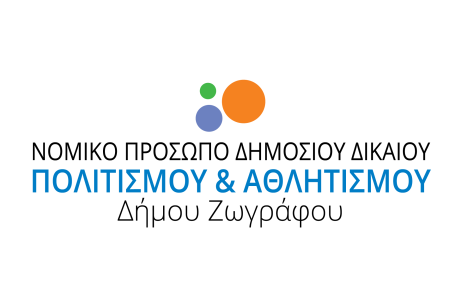 ΑΙΤΗΣΗ ΕΓΓΡΑΦΗΣΟΝΟΜΑ:ΕΠΙΘΕΤΟ:ΟΝΟΜΑ ΠΑΤΡΟΣ:ΗΜ. ΓΕΝΝΗΣΗΣ:ΑΦΜ:                                                                     ΔΟΥ:ΔΙΕΥΘΥΝΣΗ:ΤΗΛ.:ΔΡΑΣΤΗΡΙΟΤΗΤΑ:ΟΝΟΜΑ ΔΙΔΑΣΚΟΝΤΟΣ:ΤΜΗΜΑ ΠΑΡΑΚΟΛΟΥΘΗΣΗΣ:Email:ΣΠΟΥΔΕΣ:ΠΑΡΑΤΗΡΗΣΕΙΣ:Σας ενημερώνουμε ότι το κόστος συμμετοχής για το εργαστήριο είναι 15€ και η κατάθεση γίνεται στην ΤΡΑΠΕΖΑ ΠΕΙΡΑΙΩΣ ως εξής:Στοιχεία πελάτη: ΝΠΔΔ ΠΟΛΙΤΙΣΜΟΥ & ΑΘΛΗΤΙΣΜΟΥ ΔΗΜΟΥ ΖΩΓΡΑΦΟΥΙΒΑΝ: GR18 0172 0570 0050 5708 3181 958Στις παρατηρήσεις γράφεται το όνομα του διδασκόμενου, την δραστηριότητα (π.χ. Εργαστήριο Ζωγραφικής, Θεατρικό Εργαστήρι κλπ)Το ονοματεπώνυμο της αίτησης πρέπει να συμπίπτει με τα στοιχεία που αναφέρονται στην εντολή τραπεζικής πληρωμής των διδάκτρων έτσι ώστε να επιτυγχάνεται η ταυτοποίηση από το ΝΠΔΔ Πολιτισμού και Αθλητισμού του Δήμου Ζωγράφου.